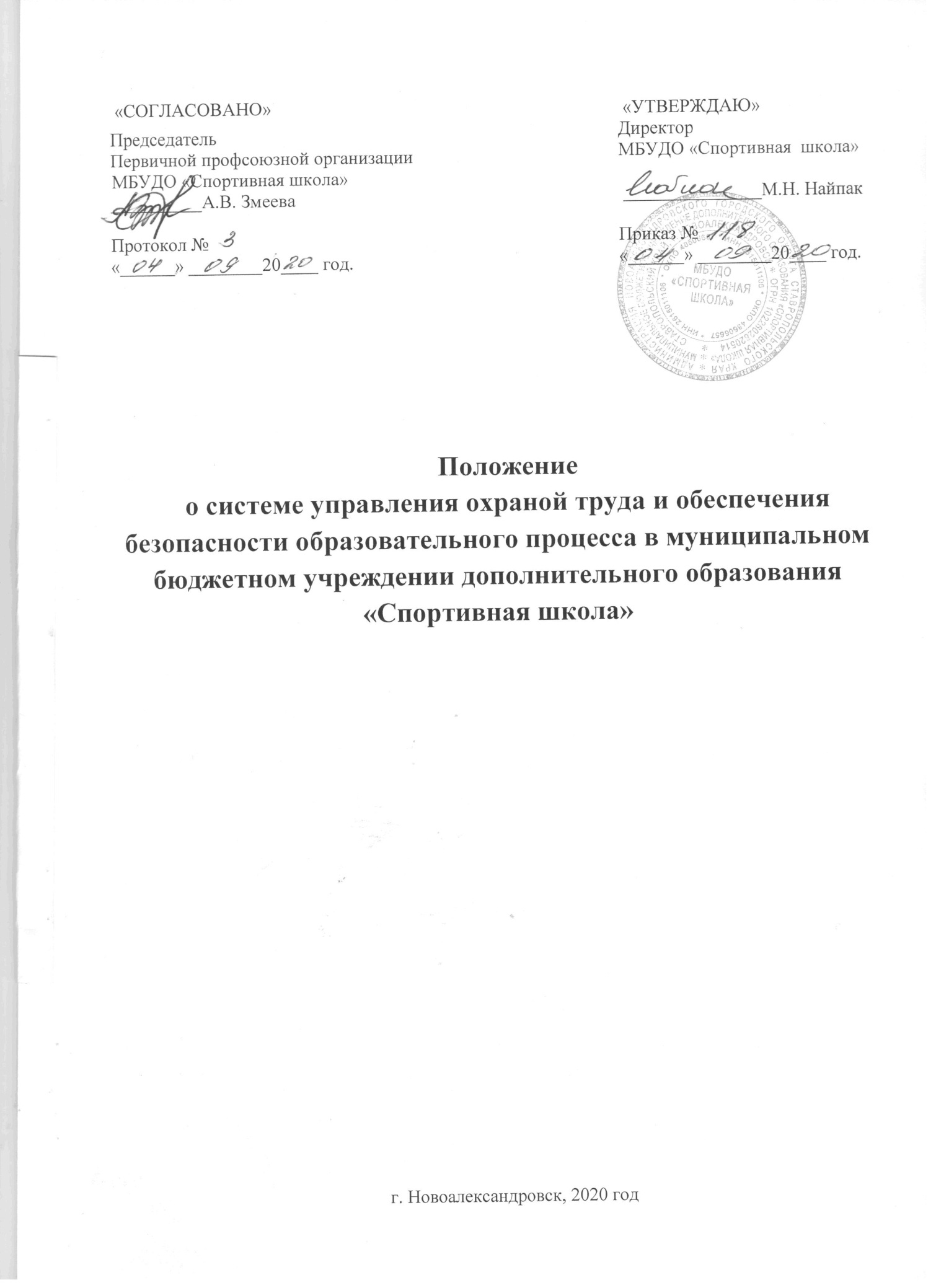 Положение о системе управления охраной труда и обеспечения безопасности образовательного процесса в муниципальном бюджетном учреждении дополнительного образования «Спортивная школа» г. Новоалександровск, 2020 годСистема Управления Охраной Труда (СУОТ) - комплекс взаимосвязанных и взаимодействующих между собой элементов, устанавливающих политику и цели в области охраны труда и процедуры по достижению этих целей.I. Общие положенияПоложение о системе управления охраной труда и обеспечения безопасности образовательного процесса в МБУДО «Спортивная школа» (далее - Положение) разработано в соответствии с Трудовым кодексом Российской Федерации, Типовым положением о системе управления охраной труда, утверждённым приказом Министерства труда и социальной защиты РФ от 19 августа 2016 года № 438н, Межгосударственным стандартом ГОСТ 12.0.230-2007 «Система стандартов безопасности труда. Системы управления охраной труда. Общие требования», Рекомендациями Минобрнауки России по созданию и функционированию системы управления охраной труда и обеспечением безопасности образовательного процесса в образовательных организациях, осуществляющих образовательную деятельность, и иными нормативными правовыми актами по охране труда (письмо Минтруда России от 25.08.2015 № 12-1077 «О направлении Рекомендаций»).Настоящее Положение определяет порядок организации работы по охране труда и структуру управления охраной труда в муниципальном бюджетном учреждении дополнительного образования «Спортивная школа» (далее - МБУДО "Спортивная школа"), служит правовой и организационно-методической основой локальных нормативных актов по охране труда и обеспечению безопасности образовательного процесса.        Основные термины и определения.Безопасные условия труда - условия труда, при которых воздействие на работающих вредных и (или) опасных производственных факторов исключено либо уровни их воздействия не превышают установленных нормативов.Вредный производственный фактор - производственный фактор, воздействие которого на работника может привести к заболеванию.Государственная экспертиза условий труда - оценка соответствия объекта экспертизы государственным нормативным требованиям охраны труда.Допустимые условия труда - условия труда, при которых на организм работника воздействуют вредные производственные факторы, не удовлетворяющие установленным гигиеническим нормативам, но функциональные изменения в организме работающих в данных условиях восстанавливаются к нормальным за время регламентированного отдыха или к началу следующей рабочей смены.Знаки безопасности - представляющие собой цветографическое изображение определенной геометрической формы с использованием сигнальных и контрастных цветов, графических символов и/или поясняющих надписей знаки, предназначенные для предупреждения работающих о непосредственной или возможной опасности, запрещении, предписании или разрешения определенных действий, а также для информации о расположении объектов и средств, использование которых исключает или снижает риск воздействия опасных и (или) вредных производственных факторов.Идентификация риска - процесс нахождения, составления перечня и описания элементов риска.Локальный нормативный акт - документ, содержащий нормы трудового права, который принимается работодателем в пределах его компетенции в соответствии с законами и иными нормативными правовыми актами, коллективным договором, соглашениями.Напряженность труда - характеристика трудового процесса, отражающая преимущественную нагрузку на центральную нервную систему, органы чувств, эмоциональную сферу труда.Непрерывное совершенствование - последовательно повторяющийся процесс повышения эффективности системы управления охраной труда, направленный на улучшение деятельности организации по охране труда в целом.Несчастный случай на производстве - событие, в результате которого работник получил увечье или иное повреждение здоровья при исполнении им обязанностей по трудовому договору и в иных случаях, как на территории работодателя, так и за ее пределами, либо во время следования к месту работы или возвращения с места работы на транспорте, предоставленном работодателем, и которое повлекло необходимость перевода работника на другую работу, временную или стойкую утрату им профессиональной трудоспособности либо его смерть.Нормативный правовой акт - официальный документ установленной формы, принятый (изданный) в пределах компетенции уполномоченного государственного органа (должностного лица).Опасность - фактор среды и трудового процесса, который может быть причиной травмы, острого заболевания или внезапного резкого ухудшения здоровья.Опасный производственный фактор - производственный фактор, воздействие которого на работника может привести к его травме.Охрана труда - система сохранения жизни и здоровья работников в процессе трудовой деятельности, включающая в себя правовые, социально-экономические, организационно-технические, санитарно-гигиенические, лечебно-профилактические, реабилитационные и иные мероприятия.Производственная деятельность - совокупность действий работников с применением средств труда, необходимых для превращения ресурсов в готовую продукцию, включающих в себя производство и переработку различных видов сырья, строительство, оказание различных видов услуг.Профессиональное заболевание - хроническое или острое заболевание застрахованного, являющееся результатом воздействия на него вредного (вредных) производственного (производственных) фактора (факторов) и повлекшее временную или стойкую утрату им профессиональной трудоспособности и (или) его смерть.Профессиональный риск - вероятность причинения вреда здоровью в результате воздействия вредных и (или) опасных производственных факторов при исполнении работником обязанностей по трудовому договору или в иных случаях, установленных Трудовым кодексом Российской Федерации, другими федеральными законами.Рабочее место - место, где работник должен находиться или куда ему необходимо прибыть в связи с его работой и которое прямо или косвенно находится под контролем работодателя.Специальная оценка условий труда - комплекс мероприятий по выявлению вредных и (или) опасных факторов производственной среды и трудового процесса и оценке уровня их воздействия на работника.Средства индивидуальной и коллективной защиты работников - технические средства, используемые для предотвращения или уменьшения воздействия на работников вредных и (или) опасных производственных факторов, а также для защиты от загрязнения.Система управления охраной труда - комплекс взаимосвязанных и взаимодействующих между собой элементов, устанавливающих политику и цели в области охраны труда у конкретного работодателя и процедуры по достижению этих целей.Стандарты безопасности труда - правила, процедуры, критерии и нормативы, направленные на сохранение жизни и здоровья работников в процессе трудовой деятельности и регламентирующие осуществление социально-экономических, организационных, санитарно-гигиенических, лечебно-профилактических, реабилитационных мер в области охраны труда.Требования охраны труда - государственные нормативные требования охраны труда, в том числе стандарты безопасности труда, а также требования охраны труда, установленные правилами и инструкциями по охране труда.Тяжесть труда - характеристика трудовой деятельности, определяемая степенью совокупного воздействия всех элементов условий труда на функциональное состояние человека - его работоспособность, состояние здоровья и процесс воспроизводства рабочей силы.Управление профессиональными рисками - комплекс взаимосвязанных мероприятий, являющихся элементами системы управления охраной труда и включающих в себя меры по выявлению, оценке и снижению уровней профессиональных рисков.Условия труда - совокупность факторов производственной среды и трудового процесса, оказывающих влияние на работоспособность и здоровье работника.Цвета сигнальные - цвета, используемые для привлечения внимания работающих к непосредственной или возможной опасности, рабочим узлам производственного оборудования, машин, механизмов и/или элементам конструкции, инструменту, приспособлениям, другим техническим устройствам, которые могут являться источниками опасных и/или вредных производственных факторов, пожарной технике, средствам противопожарной и иной защиты, знакам безопасности и сигнальной разметке.   Основные элементы системы управления охраной труда и обеспечения безопасности образовательного процесса.Система управления охраной труда и обеспечения безопасности образовательного процесса (далее - СУОТ) является неотъемлемой частью общей системы управления образовательной организацией.Основа функционирования СУОТ - Положение о СУОТ в образовательной организации, утвержденное приказом работодателя (руководителя образовательной организации) с учетом мнения выборного органа первичной профсоюзной организации или иного уполномоченного работниками органа. Положение о СУОТ содержит следующие разделы (подразделы):Политика и цели в области охраны труда и безопасности образовательного процесса.Обеспечение функционирования СУОТ.Процедуры, направленные на достижение целей в области охраны труда и безопасности образовательного процесса.Планирование мероприятий по реализации процедур.Контроль функционирования СУОТ и мониторинг реализации процедур.Планирование улучшений функционирования СУОТ.Управление документами СУОТ.II. Политика и цели в области охраны труда и безопасности образовательного процессаПолитика является самостоятельным документом (разделом документа) МБУДО "Спортивная школа", содержащим основные направления деятельности и обязательства работодателя (директора МБУДО "Спортивная школа") в области охраны труда и безопасности образовательного процесса. Политика в области охраны труда и безопасности образовательного процесса (далее - Политика по охране труда) обеспечивает:приоритет сохранения жизни и здоровья работников и обучающихся МБУДО "Спортивная школа" в процессе трудовой и образовательной деятельности;соответствие условий труда на рабочих местах требованиям охраны труда;выполнение последовательных и непрерывных мер (мероприятий) по предупреждению происшествий и случаев ухудшения состояния здоровья работников и обучающихся МБУДО "Спортивная школа", профилактике производственного и детского травматизма, профессиональных заболеваний, в том числе посредством управления профессиональными рисками;непрерывное совершенствование и повышение эффективности СУОТ;- обязательное привлечение работников, уполномоченных ими представительных органов к участию в управлении охраной труда и обеспечении условий труда, соответствующих требованиям охраны труда, посредством необходимого ресурсного обеспечения и поощрения такого участия;установление гарантий и компенсаций за работу во вредных и (или) опасных условиях труда;-       выделение необходимых ресурсов для достижения целей в области охраны труда;предоставление необходимых условий и гарантий деятельности лицам, ответственным за обеспечение охраны труда, уполномоченным лицам по охране труда, членам комиссии по охране труда для правильного выполнения ими своих функций.В Политике по охране труда отражаются:положения о соответствии условий труда на рабочих местах требованиям охраны труда;обязательства работодателя (директора МБУДО "Спортивная школа") по предотвращению производственного и детского травматизма и ухудшения здоровья работников и обучающихся;положения об учете специфики деятельности организации, обусловливающей уровень профессиональных рисков;порядок совершенствования функционирования СУОТ.При определении Политики по охране труда работодатель обеспечивает совместно с работниками и (или) уполномоченными ими представительными органами предварительный анализ состояния охраны труда в МБУДО "Спортивная школа" и обсуждение Политики по охране труда.Политика по охране труда, как правило, включается в раздел "Условия и охрана труда" коллективного договора.Политика по охране труда должна быть доступна всем работникам МБУДО "Спортивная школа", а также иным лицам, находящимся на территории, в зданиях и сооружениях МБУДО "Спортивная школа".Основные цели работодателя в области охраны труда определяются Политикой по охране труда, направленной на обеспечение охраны труда и здоровья работников и обучающихся в процессе трудовой и образовательной деятельности, предупреждение производственного и детского травматизма, профессиональной заболеваемости, и достигаются путем реализации работодателем процедур, направленных на достижение целей в области охраны труда и безопасности образовательного процесса.III. Обеспечение функционирования СУОТ 	Распределение обязанностей и ответственности между должностными лицами работодателя в области охраны труда и безопасности образовательного процесса:Общее руководство работой по обеспечению безопасных условий и охраны труда, а также организация контроля за состоянием условий труда на рабочих местах возлагается на работодателя (директора МБУДО "Спортивная школа").Директор МБУДО "Спортивная школа" возлагает конкретные обязанности по обеспечению охраны труда и безопасности образовательного процесса на заместителя руководителя и других работников МБУДО "Спортивная школа", включив указанные обязанности в должностные инструкции или утвердив их приказом. Утвержденные руководителем должностные инструкции или приказ доводятся до соответствующего работника под роспись при приеме на работу или назначении на новую должность.Руководители, специалисты и другие работники МБУДО "Спортивная школа" в соответствии с распределением обязанностей и требованиями должностных инструкций, допустившие нарушения законодательства об охране труда и иных нормативных правовых актов, содержащих нормы трудового права, привлекаются к дисциплинарной, материальной, гражданско-правовой, административной и уголовной ответственности в установленном законодательством порядке.Директор МБУДО "Спортивная школа" обеспечивает:	- безопасность работников и обучающихся при эксплуатации зданий, сооружений, оборудования, а также применяемых в процессе трудовой и образовательной деятельности инструментов, сырья и материалов;создание и функционирование системы управления охраной труда;разработку организационно-распорядительных документов и распределение обязанностей и ответственности работников в сфере охраны труда и безопасности образовательного процесса;соблюдение государственных санитарно-эпидемиологических правил и нормативов;режим труда и отдыха работников;ресурсное обеспечение мероприятий по охране труда;приобретение и выдачу за счет собственных средств специальной одежды, специальной обуви и других средств индивидуальной защиты, смывающих и обезвреживающих средств, прошедших обязательную сертификацию или декларирование соответствия в установленном законодательством Российской Федерации о техническом регулировании порядке, в соответствии с установленными нормами работникам и обучающимся, занятым на работах с вредными и (или) опасными условиями труда, а также на работах, выполняемых в особых температурных условиях или связанных с загрязнением;обучение безопасным методам и приемам выполнения работ и оказанию первой помощи, пострадавшим на производстве, проведение инструктажа по охране труда, стажировки на рабочем месте и проверки знаний требований охраны труда;организацию и проведение контроля за состоянием условий труда и обучения, обеспечивающих жизнь и здоровье работников и обучающихся;проведение специальной оценки условий труда;организацию управления профессиональными рисками;проведение в установленном законодательством порядке обязательных предварительных и периодических медицинских осмотров работников, профилактических медицинских осмотров обучающихся, обязательных психиатрических освидетельствований работников образовательной организации;информирование работников об условиях и охране труда на рабочих местах, уровнях профессиональных рисков, а также предоставляемых работникам гарантиях, полагающихся компенсациях и средствах индивидуальной защиты;принятие мер по предотвращению аварийных ситуаций, сохранению жизни и здоровья работников и обучающихся при возникновении таких ситуаций, в том числе по оказанию пострадавшим первой помощи;расследование и учет в установленном законодательством порядке несчастных случаев и профессиональных заболеваний, а также несчастных случаев с обучающимися во время пребывания в МБУДО "Спортивная школа";- санитарно-бытовое обслуживание и медицинское обеспечение, а также доставку пострадавших в медицинскую организацию в случае необходимости оказания им неотложной медицинской помощи;обязательное социальное страхование работников от несчастных случаев на производстве и профессиональных заболеваний;ознакомление работников с требованиями охраны труда;разработку и утверждение правил и инструкций по охране труда для работников с учетом мнения выборного органа первичной профсоюзной организации;наличие комплекта нормативных правовых актов, содержащих требования охраны труда в соответствии со спецификой деятельности организации.Заместитель руководителя МБУДО "Спортивная школа":организует работу по соблюдению норм и правил охраны труда при проведении образовательной деятельности по дополнительным общеобразовательным программам различной направленности;содействует работе уполномоченного службы охраны труда;участвует в организации и проведении подготовки по охране труда, профессиональной гигиенической подготовки и аттестации работников образовательной организации;организует в установленном законодательством порядке своевременное проведение обязательных предварительных (при поступлении на работу) и периодических (в течение трудовой деятельности) медицинских осмотров, психиатрических освидетельствований работников;участвует в организации проведения специальной оценки условий труда;участвует в организации управления профессиональными рисками;принимает меры по сохранению жизни и здоровья работников и иных лиц при возникновении чрезвычайных ситуаций, в том числе меры по оказанию пострадавшим первой помощи;своевременно информируют работодателя (директора МБУДО "Спортивная школа") о чрезвычайных ситуациях, несчастных случаях, происшедших в учреждении;- при чрезвычайных ситуациях и несчастных случаях, происшедших в МБУДО "Спортивная школа", принимает оперативные меры по доставке пострадавших в медицинскую организацию для оказания квалифицированной медицинской помощи;принимает меры по устранению причин несчастных случаев на производстве и с обучающимися во время образовательного процесса, организует работу по профилактике травматизма и профзаболеваний;обеспечивает устранение нарушений, выявленных органами государственного контроля и надзора (Рострудинспекции, Роспотребнадзора, Ростехнадзора, Госпожнадзора, Прокуратуры), органами управления образованием, службой охраны труда (специалистом по охране труда), а также уполномоченными (доверенными) лицами по охране труда Профсоюза по результатам проверок соблюдения законодательных и иных нормативных правовых актов по охране труда;обеспечивает наличие в общедоступных местах образовательной организации документов и информации, содержащих требования охраны труда, для ознакомления с ними работников подразделения и иных лиц; проводит с работниками организации вводный инструктаж, контролирует проведение инструктажей по охране труда (первичных, повторных, внеплановых, целевых).участвует в разработке локальных нормативных актов по охране труда и обеспечению безопасности образовательного процесса, раздела по охране труда коллективного договора;участвует в работе по определению контингента работников, подлежащих обязательным медицинским осмотрам и психиатрическим освидетельствованиям;- оказывает методическую помощь руководителю, в организации разработок новых и пересмотре действующих инструкций по охране труда, а также в составлении программ обучения работников безопасным приемам и методам работы;- осуществляет контроль за соблюдением в организации законодательных и нормативных правовых актов по охране труда, предоставлением работникам установленных компенсаций по условиям труда, проведением профилактической работы по предупреждению производственного и детского травматизма, профессиональных заболеваний, выполнением мероприятий, направленных на создание здоровых и безопасных условий труда и образовательного процесса;осуществляет координацию и контроль обеспечения работников средствами индивидуальной защиты, а также их хранения, оценки состояния и исправности;осуществляет контроль за обеспечением работников нормативной правовой и методической документацией в области охраны труда;участвует в расследовании несчастных случаев на производстве и профессиональных заболеваний, анализе причин производственного травматизма, профессиональных заболеваний, в разработке мероприятий по их предотвращению.организует разработку и периодический пересмотр не реже 1 раза в 5 лет инструкций по охране труда, участвует в разработке инструкций по охране труда по должностям и видам выполняемых работ работников подразделения;обеспечивает соблюдение требований охраны труда при эксплуатации основного здания и сооружений МБУДО "Спортивная школа", осуществляет их периодический осмотр и организует текущий ремонт;организует обучение, проводит инструктажи на рабочем месте (первичный, повторный, целевой) педагогического и технического персонала;обеспечивает безопасность при переноске тяжестей, погрузочно-разгрузочных работах на территории МБУДО "Спортивная школа";обеспечивает текущий контроль за санитарно-гигиеническим состоянием спортивных сооружений;обеспечивает учет и хранение противопожарного инвентаря; Педагог дополнительного образования (тренер-преподаватель):осуществляет безопасное проведение образовательного процесса и обеспечивает охрану жизни и здоровья, обучающихся во время образовательного процесса при реализации дополнительных общеобразовательных программ различной направленности;проводит инструктаж обучающихся по безопасности труда на учебных занятиях, воспитательных мероприятиях с обязательной регистрацией в журнале;осуществляет контроль за соблюдением обучающимися правил (инструкций) по охране труда;проходит обязательные предварительные и периодические медицинские осмотры в установленном законодательством порядке;проходит подготовку по охране труда, в том числе обучение безопасным методам и приемам выполнения работ и оказанию первой помощи пострадавшим на производстве, инструктаж по охране труда, проверку знаний требований охраны труда;извещает своего непосредственного руководителя о любой ситуации, угрожающей жизни и здоровью работников и обучающихся, о каждом несчастном случае или об ухудшении состояния своего здоровья или иных лиц;при возникновении аварий действует в соответствии с утвержденным директором порядком действий в случае их возникновения и принимает необходимые меры по ограничению развития возникшей аварии и ее ликвидации;принимает меры по оказанию первой помощи пострадавшим в результате несчастного случая;несет ответственность за сохранение жизни и здоровья обучающихся во время образовательного процесса.Работник (технический персонал):осуществляет в рамках выполнения своих трудовых функций безопасное проведение трудового процесса, в том числе соблюдение требований охраны труда, включая выполнение требований инструкций по охране труда, правил внутреннего трудового распорядка;проходит обязательные предварительные и периодические медицинские осмотры, психиатрические освидетельствования в установленном законодательством порядке;проходит подготовку по охране труда, в том числе обучение безопасным методам и приемам выполнения работ и оказанию первой помощи пострадавшим на производстве, инструктаж по охране труда, индивидуальную стажировку на рабочем месте, проверку знаний требований охраны труда;проверяет в отношении своего рабочего места наличие и исправность защитных устройств, средств индивидуальной защиты, состояние помещений, территории, площадок на соответствие требованиям безопасности;правильно применяет средства индивидуальной защиты и приспособления, обеспечивающие безопасность труда;извещает своего руководителя о любой ситуации, угрожающей жизни и здоровью работников и обучающихся, о каждом несчастном случае или об ухудшении состояния своего здоровья или иных лиц;при возникновении аварий действует в соответствии с утвержденным руководителем образовательной организации порядком действий в случае их возникновения и принимает необходимые меры по ограничению развития возникшей аварии и ее ликвидации;принимает меры по оказанию первой помощи пострадавшим в результате несчастного случая.   Участие работников в управлении охраной труда:Работник осуществляет право на участие в управлении охраной труда как непосредственно, так и через своих представителей - членов Профсоюза, выборным коллегиальным органом которого является профсоюзный комитет(профком).Право работников на участие в управлении охраной труда реализуется в различных формах, в том числе:проведение выборным коллегиальным органом первичной профсоюзной организации (профком МБУДО "Спортивная школа") консультаций с работодателем (директором МБУДО "Спортивная школа") по вопросам принятия локальных нормативных актов по охране труда и планов (программ) улучшения условий и охраны труда;получение от директора МБУДО "Спортивная школа" информации по вопросам, непосредственно затрагивающим законные права и интересы работников в области охраны труда;обсуждение с директором МБУДО "Спортивная школа" вопросов охраны труда, внесение предложений по совершенствованию работы в области охраны труда и обеспечения безопасности образовательного процесса;участие в разработке и принятии коллективных договоров;иные формы, определенные Трудовым кодексом РФ, иными федеральными законами, учредительными документами организации, коллективным договором, локальными нормативными актами.Уполномоченное (доверенное) лицо по охране труда профсоюзного комитета образовательной организации осуществляет общественный (профсоюзный) контроль за состоянием охраны труда на рабочих местах, соблюдением руководителем и должностными лицами МБУДО "Спортивная школа" законных прав и интересов работников в области охраны труда, сохранением жизни и здоровья работников и воспитанников во время образовательного процесса.Права, обязанности и гарантии деятельности уполномоченных (доверенных) лиц по охране труда определяются Положением об уполномоченном (доверенном) лице по охране труда профсоюзного комитета образовательной организации.Уполномоченный по охране труда представляет профсоюзную сторону в комиссии по охране труда МБУДО "Спортивная школа".          Комиссия по охране труда.По инициативе работодателя (руководителя образовательной организации) и (или) по инициативе работников либо выборного органа первичной профсоюзной организации (профком) создается комиссия по охране труда.Комиссия по охране труда (Комиссия) является составной частью системы управления охраной труда в образовательной организации, а также одной из форм участия работников в управлении организацией в области охраны труда. Работа Комиссии строится на принципах социального партнерства. В состав Комиссии на паритетной основе входят представители работодателя и представители выборного органа первичной профсоюзной организации или иного представительного органа работников. Задачами Комиссии являются:а)	разработка на основе предложений членов Комиссии программы совместных действий работодателя, выборного органа первичной профсоюзной организации или иного уполномоченного работниками представительного органа по обеспечению соблюдения государственных нормативных требований охраны труда, предупреждению производственного травматизма, детского травматизма и профессиональной заболеваемости;б)	организация проверок состояния условий и охраны труда на рабочих местах, подготовка по их результатам, а также на основе анализа причин производственного травматизма, детского травматизма и профессиональной заболеваемости предложений работодателю по улучшению условий труда и образовательного процесса;в)	содействие службе охраны труда работодателя в информировании работников о состоянии условий и охраны труда на рабочих местах, существующем риске повреждения здоровья, о полагающихся работникам компенсациях за работу во вредных и (или) опасных условиях труда, средствах индивидуальной защиты.IV. Процедуры, направленные на достижение целей работодателя в области охраны трудаС целью организации процедуры управления профессиональными рисками работодатель, исходя из специфики деятельности образовательной организации, устанавливает (определяет) порядок реализации следующих мероприятий по управлению профессиональными рисками:а)	выявление опасностей;б)	оценка уровней профессиональных рисков;в)	снижение уровней профессиональных рисков.Идентификация опасностей, представляющих угрозу жизни и здоровью работников и детей образовательной организации, и составление перечня опасностей осуществляются руководителем образовательной организации с привлечением специалиста по охране труда, комиссии по охране труда, работников или уполномоченных ими представительных органов.В качестве опасностей, представляющих угрозу жизни и здоровью работников и обучающихся образовательной организации, могут рассматриваться следующие: механические опасности:опасность падения из-за потери равновесия, в том числе при спотыкании или подскальзывании, при передвижении по скользким поверхностям или мокрым полам;опасность падения с высоты при разности уровней высот (со ступеней лестниц, приставных лестниц, стремянок и т.д.);опасность удара;опасность натыкания на неподвижную колющую поверхность (острие);опасность пореза частей тела, в том числе кромкой листа бумаги, канцелярским ножом, ножницами;электрические опасности:опасность поражения током вследствие прямого контакта с токоведущими частями из-за касания незащищенными частями тела деталей, находящихся под напряжением;опасность поражения током вследствие контакта с токоведущими частями, которые находятся под напряжением из-за неисправного состояния (косвенный контакт);термические опасности:опасность теплового удара при длительном нахождении в помещении с высокой температурой воздуха;опасности, связанные с воздействием микроклимата и климатические опасности:опасность воздействия повышенных температур воздуха;опасность воздействия влажности;опасности, связанные с воздействием аэрозолей преимущественно фиброгенного действия:- опасность воздействия пыли на глаза; - опасность повреждения органов дыхания частицами пыли; - опасность воздействия пыли на кожу;        - опасность, связанная с выбросом пыли;опасности, связанные с воздействием тяжести и напряженности трудового процесса:опасность, связанная с перемещением груза вручную;опасность от подъема тяжестей, превышающих допустимый вес;опасность, связанная с наклонами корпуса;опасность, связанная с рабочей позой;опасность вредных для здоровья поз, связанных с чрезмерным напряжением тела;опасность психических нагрузок, стрессов; -  опасность утонуть;опасности пожара:-  опасность от вдыхания дыма, паров вредных газов и пыли при пожаре;-  опасность воспламенения;-  опасность воздействия открытого пламени;опасности, связанные с применением средств индивидуальной защиты:опасность, связанная с несоответствием средств индивидуальной защиты анатомическим особенностям человека;опасность, связанная со скованностью, вызванной применением средств индивидуальной защиты;опасность отравления.При рассмотрении возможных перечисленных опасностей работодателем устанавливается порядок проведения анализа, оценки и упорядочивания всех выявленных опасностей исходя из приоритета необходимости исключения или снижения уровня создаваемого ими профессионального риска и с учетом не только штатных условий своей деятельности, но и случаев отклонений в работе, в том числе связанных с возможными авариями.При описании процедуры управления профессиональными рисками работодателем учитывается следующее:а)	управление профессиональными рисками осуществляется с учетом текущей, прошлой и будущей деятельности работодателя;б)	тяжесть возможного ущерба растет пропорционально увеличению числа людей, подвергающихся опасности;в)	все оцененные профессиональные риски подлежат управлению;г)	процедуры выявления опасностей и оценки уровня профессиональных рисков должны постоянно совершенствоваться и поддерживаться в рабочем состоянии с целью обеспечения эффективной реализации мер по их снижению;д) эффективность разработанных мер по управлению профессиональными рисками должна постоянно оцениваться;е) реализация административных методов ограничения времени воздействия опасностей на работников;ж) использование средств индивидуальной защиты;з) страхование профессионального риска.Оценку профессиональных рисков осуществляют для выявленных наиболее опасных производственных объектов, технологических процессов и профессий работников образовательной организации с целью разработки мероприятий по предупреждению возможных опасностей и снижению профессионального риска и планирования работ по улучшению условий труда работников.Эффективными мероприятиями по снижению профессиональных рисков в образовательной организации являются административно-общественный контроль за состоянием условий труда и образовательного процесса и подготовка (обучение) по охране труда.V. Планирование мероприятий по реализации процедурРуководство МБУДО "Спортивная школа" создает условия, обеспечивающие жизнь и здоровье обучающихся и работников.Безопасная эксплуатация зданий, строений, сооружений и оборудования МБУДО "Спортивная школа" обеспечивается:соответствием проектируемых, строящихся, реконструируемых и эксплуатируемых зданий, строений, сооружений, оборудования образовательной организации государственным нормативным требованиям охраны труда, требованиям технических регламентов, сводов правил, строительных, санитарных, пожарных норм и правил, национальных и других нормативных документов;содержанием зданий, строений, сооружений, оборудования образовательной организации в соответствии с требованиями санитарных и гигиенических норм в процессе их эксплуатации;проведением качественных плановых, текущих и капитальных ремонтов зданий, строений, сооружений, оборудования в установленные сроки;проведением регулярных осмотров, проверок и обследований зданий, строений, сооружений, оборудования (в том числе, спортивного) с целью выявления и устранения факторов, представляющих угрозу жизни и здоровью работников и обучающихся;проведением ежегодных измерений сопротивления изоляции электроустановок и электропроводки, заземляющих устройств, периодических испытаний;соблюдением работниками норм и правил охраны труда, правильным применением средств индивидуальной защиты.        Подготовка (обучение) в области охраны труда.В ходе организации процедуры подготовки работников по охране труда руководитель образовательной организации учитывает необходимость подготовки работников исходя из характера и содержания выполняемых ими работ, имеющейся у них квалификации и компетентности, необходимых для безопасного выполнения своих должностных обязанностей.Руководитель образовательной организации, заместитель руководителя образовательной организации, курирующий вопросы охраны труда, специалист по охране труда, работники, на которых работодателем возложены обязанности организации работы по охране труда, члены комиссии по охране труда, уполномоченные (доверенные) лица по охране труда проходят специальное обучение по охране труда в обучающих организациях при поступлении на работу в течение первого месяца, далее - по мере необходимости,  но не реже одного раза в три года. В рамках указанного обучения проводится обучение оказанию первой помощи пострадавшим на производстве.Работодатель (или уполномоченное им лицо) организует проведение периодического, не реже одного раза в год, обучения работников рабочих профессий оказанию первой помощи пострадавшим. Вновь принимаемые на работу проходят обучение по оказанию первой помощи пострадавшим в сроки, установленные работодателем (или уполномоченным им лицом), но не позднее одного месяца после приема на работу.Обучение работников приемам оказания первой помощи пострадавшим может проводиться либо в ходе инструктажей или обучения требованиям охраны труда, либо в виде специального обучающего курса (тренинга), посвященного только изучению приемов оказания первой помощи пострадавшим на производстве.Занятия с обучающимися по вопросам безопасности.Обучение вопросам безопасности труда проводится в виде инструктажей перед началом всех видов учебной деятельности.Обучение детей и подростков правилам безопасного поведения и техники безопасности во время пребывания на занятиях или проведения различных мероприятий во всех внешкольных учреждениях проводится в виде инструктажей, а также в виде специальных занятий при потребности практической деятельности обучающихся в особых знаниях и навыках по безопасности труда.VI. Контроль функционирования СУОТ и мониторинг реализации процедурКонтроль состояния условий и охраны труда предусматривает измерение (определение) и оценку опасных и вредных факторов производственной среды и трудового процесса на рабочем месте. Наиболее полную характеристику состояния условий труда на рабочем месте получают при проведении специальной оценки условий труда.Эта процедура предусматривает оценку условий труда на рабочих местах, выявление вредных и (или) опасных производственных факторов, оценку применяемых средств защиты, а также разработку мероприятий по приведению условий труда в соответствие с государственными нормативными требованиями.Специальная оценка условий труда на рабочем месте проводится не реже чем один раз в пять лет.С целью организации процедуры организации и проведения оценки условий труда работодатель, исходя из специфики деятельности образовательной организации, устанавливает (определяет):а)	порядок создания и функционирования комиссии по проведению специальной оценки условий труда, а также права, обязанности и ответственность ее членов;б)	организационный порядок проведения специальной оценки условий труда на рабочих местах работодателя в части деятельности комиссии по проведению специальной оценки условий труда;в)	порядок осуществления отбора и заключения гражданско-правового договора с организацией, проводящей специальную оценку условий труда;г)	порядок урегулирования споров по вопросам специальной оценки условий труда;д) порядок использования результатов специальной оценки условий труда.VII. Планирование улучшений функционирования СУОТРаботодатель обеспечивает режим труда и отдыха работников в соответствии с трудовым законодательством и иными нормативными правовыми актами, содержащими нормы трудового права.Нормальная продолжительность рабочего времени работников образовательной организации не может превышать 40 часов в неделю.Продолжительность рабочего времени медицинских работников составляет не более 39 часов в неделю.К мероприятиям по обеспечению оптимальных режимов труда и отдыха работников образовательной организации относятся:а)	обеспечение рационального использования рабочего времени;б)	организация сменного режима работы, включая работу в ночное время;в)	обеспечение внутрисменных перерывов для отдыха работников, включая перерывы для создания благоприятных микроклиматических условий;г)	поддержание высокого уровня работоспособности и профилактика утомляемости работников.Обеспечение работников средствами индивидуальной защиты, смывающими и обезвреживающими средствами:На работах с вредными и (или) опасными условиями труда, а также на работах, выполняемых в особых температурных условиях или связанных с загрязнением, работникам образовательной организации бесплатно выдаются прошедшие обязательную сертификацию или декларирование соответствия специальная одежда, специальная обувь и другие средства индивидуальной защиты (далее - СИЗ), а также смывающие и (или) обезвреживающие средства в соответствии с типовыми нормами.Предоставление работникам СИЗ, а также подбор и выдача смывающих и (или) обезвреживающих средств осуществляется в соответствии с типовыми нормами на основании результатов проведения специальной оценки условий труда.С целью организации процедуры обеспечения работников образовательной организации средствами индивидуальной защиты, смывающими и обезвреживающими средствами директор МБУДО «Спортивная школа»:а)	определяет перечень профессий (должностей) работников и положенных им средств индивидуальной защиты, смывающих и обезвреживающих средств;б)	устанавливает порядок обеспечения работников средствами индивидуальной защиты, смывающими и обезвреживающими средствами, включая организацию учета, хранения, дезактивации, химической чистки, стирки и ремонта средств индивидуальной защиты;в)	организует контроль за своевременной выдачей работникам специальной одежды, специальной обуви и других средств индивидуальной защиты, обеспечением смывающими и обезвреживающими средствами.Координацию и контроль обеспечения работников средствами индивидуальной защиты, а также их хранения, оценки состояния и исправности осуществляет специалист по охране труда.Перечень рабочих мест и список работников, для которых необходима выдача смывающих и (или) обезвреживающих средств, составляются специалистом по охране труда и утверждаются работодателем с учетом мнения выборного органа первичной профсоюзной организации или иного уполномоченного работниками представительного органа.Выдача работникам средств индивидуальной защиты, смывающих и обезвреживающих средств, сверх установленных норм их выдачи или в случаях, не определенных типовыми нормами их выдачи, осуществляется в зависимости от результатов проведения оценки условий труда и уровней профессиональных рисков.Обязательные предварительные медицинские осмотры при поступлении на работу (далее - предварительные осмотры) проводятся с целью определения соответствия состояния здоровья лица, поступающего на работу, поручаемой ему работе, а также раннего выявления и профилактики заболеваний.Обязательные периодические медицинские осмотры (обследования) (далее - периодические осмотры) проводятся в целях:динамического наблюдения за состоянием здоровья работников, своевременного выявления заболеваний, начальных форм профессиональных заболеваний, ранних признаков воздействия вредных и (или) опасных производственных факторов на состояние здоровья работников;выявления заболеваний, состояний, являющихся медицинскими противопоказаниями для продолжения работы, связанной с воздействием вредных и (или) опасных производственных факторов;своевременного проведения профилактических и реабилитационных мероприятий, направленных на сохранение здоровья и восстановление трудоспособности работников;своевременного выявления и предупреждения возникновения и распространения инфекционных и паразитарных заболеваний;предупреждения несчастных случаев на производстве.Работники образовательной организации подлежат ежегодному прохождению медицинских осмотров.Медицинские осмотры проводятся врачебной комиссией медицинской организации, имеющей лицензию на медицинскую деятельность, включающую проведение медицинских осмотров и экспертизу профессиональной пригодности.Обязательные медицинские осмотры осуществляются за счет средств работодателя. С целью организации процедуры информирования работников об условиях труда на их рабочих местах, уровнях профессиональных рисков, а также о предоставляемых им гарантиях, полагающихся компенсациях, в образовательной организации установлены следующие формы информационного взаимодействия:-     включение соответствующих положений в трудовой договор работника;ознакомление работника с результатами специальной оценки условий труда на его рабочем месте;проведение консультаций и семинаров по охране труда, совещаний, встреч заинтересованных сторон, переговоров;проведение выставок, конкурсов по охране труда;изготовление и распространение информационных бюллетеней, плакатов, иной печатной продукции, видео и аудиоматериалов;использование информационных ресурсов в информационно-телекоммуникационной сети "Интернет";размещение соответствующей информации в общедоступных местах.VIII. Управление документами СУОТДокументация системы управления охраной труда должна:а)	быть изложена и оформлена так, чтобы быть понятной пользователям;б)	периодически анализироваться; при необходимости, своевременно корректироваться с учетом изменения в законодательстве;в) распространяться и быть легкодоступной для всех работников учреждения.	Руководитель определяет обязанности и ответственность в сфере охраны труда для каждого руководящего работника и конкретного исполнителя, процессы обеспечения охраны труда и контроля, необходимые связи между работниками, обеспечивающие функционирование СУОТ.Приложение 1к Положению о системе управления охраной труда и обеспечения безопасности образовательного процесса в МБУДО «Спортивная школаПримерный перечень документов по охране труда в МБУДО «Спортивная школа»ДокументОснованиеПримечаниеКоллективный договорСтатья 40 ТК РФСоглашение по охране трудаПриказ Минтруда России от 19.08.2016 №438н "Об утверждении Типового положения о системе управления охраной труда" приказ Минтруда России от 24.06.2014 N 412н "Об утверждении Типового положения о комитете (комиссии) по охране труда" Постановление Минтруда России от 08.02.2000 N 14 "Об утверждении Рекомендаций по организации работы службы охраны труда в организациях" письмо Минобрнауки России от 08.08.2017	№	12-753 «О направлении перечня по охране труда»Соглашение по охране труда. Соглашение по охране труда разрабатывается на календарный год. Соглашение по охране труда разрабатывается с учетом Типового перечня ежегодно	реализуемыхработодателем мероприятий по улучшению условий и охраны труда и снижению уровней профессиональных рисков, утвержденного приказом Минздравсоцразвития России от 01.03.2012           № 181нПравила внутреннеготрудового распорядкаСтатья 189 ТК РФПравила внутреннеготрудового распорядкаутверждаются руководителем образовательной организации с учетом мнения представительного органа работников.Положение о комиссии по охране трудаСтатья 218 ТК РФ Приказ Минтруда России от 24.06.2014 №412н "Об утверждении Типового положения о комитете (комиссии) по охране труда"Положение о комиссии по охране труда, утверждается приказомПоложение обуполномоченном               (доверенном) лице по охране труда профсоюзного комитета образовательной организацииПостановление ИсполкомаПрофсоюза от 26.03.2013 № 13Положение о проведении административно общественного контроля за состоянием условий и охраны трудаПостановление Президиума ЦК профсоюза работников народного образования, высшей школы и научных учреждений от 01.07. 1987 №7 «Об утверждении Положения об административно-общественном контроле за охраной труда в учреждениях образования»Положение о проведении обучения по охране трудаСтатья 225 ТК РФПостановление Минтруда РФ и Минобразования РФ от 13.01.2003 №1/29 "Об утверждении Порядка обучения по охране труда и проверки знаний требований охраны труда работников организаций"ГОСТ 12.0.004-2015. Межгосударственный стандарт. Система стандартов безопасности труда. Организация обучения безопасности труда.Общие положенияПоложение по разработке, учету	и	применениюинструкций по охране трудаПостановление Минтруда РФ от 17.12.2002 № 80 "Об утверждении Методических рекомендаций по разработке государственныхнормативных требований охраны труда" ГОСТ 12.0.004-2015. Межгосударственный стандарт. Система стандартов безопасности труда. Организация обучения безопасности труда.Общие положенияПриказ о назначении лиц, ответственных за организацию безопасной работыПриказ Минтруда России от 19.08.2016 N 438н "Об утверждении Типового положения о системе управления охраной труда" Письмо Минобрнауки России от 25.08.2015  № 12-1077 «О направлении Рекомендаций»Приказ о возложении обязанностей специалиста по охране трудаСтатья 217 ТК РФ Приказ Минтруда России от 19.08.2016 N 438н "Об утверждении Типового положения о системе управления охраной труда"При отсутствии в штате образовательной организации должности специалиста по охране труда обязанностиспециалиста по охране труда возлагаются на одного из работников образовательной организации, прошедшего в установленном порядке обучение по охране труда,с установлением доплатыПриказ о назначении лица, ответственного за пожарную безопасностьПостановление Правительства РФ от 25.04.2012 № 390 «О противопожарном режиме»Приказ о назначении ответственного за электрохозяйствоПриказ Минэнерго России от 13.01. 2003 № 6 «Об утверждении Правил технической эксплуатацииэлектроустановок потребителей»Назначение ответственного за электрохозяйство производится 	послепроверки знаний иприсвоения соответствующей группы по электробезопасности(не ниже IV)Приказ об административнообщественном контроле за состоянием условий и охраны трудаПостановление Президиума ЦК профсоюза работников народного образования, высшей школы и научных учреждений от 01.07.1987 №7 «Об утверждении Положения об административно-общественном контроле за охраной труда в учреждениях образования»Приказ о введении в действие Положения о проведении обучения по охране	труда иназначении ответственных лицПостановление Минтруда РФ и Минобразования РФ от 13.01.2003 №1/29 "Об утверждении Порядка обучения по охране труда и проверки знаний требований охраны	труда работников организаций" ГОСТ 12.0.004-2015. Межгосударственный стандарт. Система стандартов безопасности труда. Организация обучения безопасности труда.Общие положения.Приказ о назначении комиссии по проверке знаний требований охраны трудаПостановление Минтруда РФ и Минобразования РФ от 13.01.2003 №1/29 "Об утверждении Порядка обучения по охране труда и проверки знаний требований охраны	труда работников организаций" ГОСТ 12.0.004-2015. Межгосударственный стандарт. Система стандартов безопасности труда. Организация обучения безопасности труда.Общие положенияПриказ о проведении обучения безопасноститруда в форме индивидуальной стажировки на рабочем местеГОСТ 12.0.004-2015. Межгосударственный стандарт. Система стандартов безопасности труда. Организация обучения безопасности труда. ОбщиеДля работников рабочих профессий, не имеющих опыта работы и соответствующей квалификации, срокиположениястажировки определяются программами стажировкидлительностью от одного до шести месяцев. Для руководителей и специалистов сроки стажировки определяются решением работодателя от двух недель до одногомесяца в соответствии симеющимися у них образованием, подготовкой и опытом работыПриказ о присвоении I группы поэлектробезопасностинеэлектротехническомуперсоналуПриказ Минэнерго России от 13.01.2003 № 6 «Об утверждении Правил технической эксплуатации электроустановок потребителей»Присвоение I группы по электробезопасности проводит работник из числаэлектротехнического персонала с группой по электробезопасности не ниже III с периодичностью не реже 1 раза в годПриказ о введении в действие инструкций по охране трудаПостановление Минтруда РФ от 17.12.2002 №80 "Об утверждении Методических рекомендаций по разработке государственныхнормативных требований охраны труда"Работодатель обеспечивает разработку, согласование (с учетом изложенного	вписьменном виде мнения выборного профсоюзного или иного уполномоченного работниками органа) и утверждение инструкций по охране труда для работниковПриказ о продлении срока действия инструкции по охране трудаПостановление Минтруда РФ от 17.12.2002 №80 "Об утверждении Методических рекомендаций по разработке государственныхнормативных требований охраны труда"Приказ об обеспечении работников специальной одеждой,	специальнойобувью и другимисредствами индивидуальной защитыПриказ МинздравсоцразвитияРоссии от 01.06.2009 №290н "Об утверждении Межотраслевыхправил обеспечения работников специальной одеждой, специальной обувью и другими средствами индивидуальной защиты"Приказ об образовании комиссии по проведению специальной	оценкиФедеральный закон от 28.12.2013 №426-ФЗ "О специальной оценке условий труда"условий трудаПриказ об утверждении состава	комиссии	поохране трудаПриказ Минтруда России от 24.06.2014 №412н "Об утверждении Типового положения о комитете (комиссии) по охране труда"Инструкции по охране труда для работниковПостановление Минтруда РФ от 17.12.2002 № 80 "Об утверждении Методических рекомендаций по разработке	государственныхнормативных требований охраны труда"Инструкция по охране труда для	работника разрабатывается исходя из его должности, профессии или вида выполняемой работы.	Пересмотр  инструкций	долженпроизводиться не реже одного раза в 5 летПрограмма вводногоинструктажа по охранетрудаГОСТ 12.0.004-2015.Межгосударственный стандарт.Система стандартов безопасности труда. Организация обучениябезопасности труда.Общие положенияПрограмма первичного инструктажа по охране труда на рабочем местеГОСТ 12.0.004-2015.Межгосударственный стандарт.Система стандартов безопасности труда. Организация обучениябезопасности труда.Общие положенияПрограмма	обученияприемам оказания первой помощи пострадавшимГОСТ 12.0.004-2015.Межгосударственный стандарт.Система стандартов безопасности труда. Организация обучениябезопасности труда.Общие положенияПрограмма стажировки на рабочем местеГОСТ 12.0.004-2015.Межгосударственный стандарт.Система стандартов безопасности труда. Организация обучениябезопасности труда.Общие положенияЖурнал регистрациивводного инструктажаГОСТ 12.0.004-2015.Межгосударственный стандарт.Система стандартов безопасности труда. Организация обучениябезопасности труда.Общие положенияЖурнал регистрации инструктажа на рабочем местеГОСТ 12.0.004-2015.Межгосударственный	стандарт.Система стандартов безопасности труда. Организация обучениябезопасности труда.Общие положенияЖурнал регистрацииГОСТ 12.0.004-2015.целевого инструктажаМежгосударственный стандарт.Система стандартов безопасности труда. Организация обучениябезопасности труда.Общие положенияЖурнал учета присвоения группы I по электробезопасности неэлектротехническомуперсоналу"ПОТ Р М-016-2001. РД 153-34.003.150-00. Межотраслевые Правила по охране труда (Правила безопасности) при эксплуатации электроустановок"Журнал учетаинструкции по охране труда для работниковПостановление Минтруда РФ от 17.12.2002 № 80 "Об утверждении Методических рекомендаций по разработке государственныхнормативных требований охраны труда"Журнал учета выдачи инструкций по охране труда для работниковПостановление Минтруда РФ от 17.12.2002 № 80 "Об утверждении Методических рекомендаций по разработке государственныхнормативных требований охраны труда"Личные карточки учета выдачи СИЗПриказ МинздравсоцразвитияРоссии от 01.06.2009 № 290н "Об утверждении Межотраслевыхправил обеспечения работников специальной одеждой, специальной обувью и другими средствами индивидуальной защиты"Протоколы заседания комиссии по проверке знаний требований охраны труда работниковПостановление Минтруда РФ и Минобразования РФ от 13.01.2003 №1/29 "Об утверждении Порядка обучения по охране труда и проверки знаний требований охранытруда работников организаций"1 раз в 3 года.Личные карточки прохождения обучения безопасности трудаГОСТ 12.0.004-2015. Межгосударственный стандарт. Система стандартов безопасности труда. Организация обучения безопасности труда.Общие положенияУдостоверения о проверке знаний требований охраны трудаПостановление Минтруда РФ и Минобразования РФ от 13.01.2003 №1/29 "Об утверждении Порядка обучения по охране труда и проверки знаний требований охраны труда работников организаций"Представления уполномоченного лица поохране трудаПостановление ИсполкомаПрофсоюза от 26.03.2013 № 13